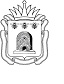 АДМИНИСТРАЦИЯ ТАМБОВСКОЙ ОБЛАСТИУПРАВЛЕНИЕ ОБРАЗОВАНИЯ И НАУКИТАМБОВСКОЙ ОБЛАСТИП Р И К А ЗО выполнении Указа Президента Российской Федерации «О Всероссийском физкультурно-спортивном комплексе «Готов к труду и обороне» (ГТО) от 24.03.2014 № 172	В целях выполнения Указа Президента Российской Федерации «О Всероссийском физкультурно-спортивном комплексе «Готов к труду и обороне» (ГТО) от 24.03.2014 № 172 ПРИКАЗЫВАЮ:	1. Начальнику отдела дополнительного образования и воспитания (Герасимова), ректору Тамбовского областного государственного автономного образовательного учреждения дополнительного профессионального образования "Институт повышения квалификации работников образования" (Шешерина), директору Тамбовского областного государственного бюджетного образовательного учреждения дополнительного образования детей «Областная детско-юношеская спортивная школа» (Елисеева):	1.1. Разработать  план мероприятий по поэтапному внедрению Всероссийского физкультурно-спортивного комплекса «Готов к труду и обороне» (ГТО) в образовательных организациях области до 25.06.2014.	1.2. Обеспечить разработку и принятие нормативно-правовых актов, направленных на реализацию мероприятий по поэтапному внедрению Всероссийского физкультурно-спортивного комплекса «Готов к труду и обороне» (ГТО) в образовательных организациях области до 15.07.2014.	2. Руководителям органов местного самоуправления, осуществляющих управление в сфере образования:2.1. Обеспечить разработку и принятие нормативных правовых актов, направленных на реализацию мероприятий по поэтапному внедрению Всероссийского физкультурно-спортивного комплекса «Готов к труду и обороне» (ГТО) в образовательных организациях области до 20.07.2014.3. Ректору Тамбовского областного государственного автономного образовательного учреждения дополнительного профессионального образования "Институт повышения квалификации работников образования" (Шешерина), директору Тамбовского областного государственного бюджетного образовательного учреждения дополнительного образования детей «Областная детско-юношеская спортивная школа» (Елисеева):3.1. Обеспечить разработку методических рекомендаций по сдаче норм ГТО в системе образования (общеобразовательные организации, профессиональные образовательные организации) до 01.09.2014.3.2. Обеспечить проведение областного семинара-совещания «О внедрении Всероссийского физкультурно-спортивного комплекса «Готов к труду и обороне» (ГТО) в системе образования» до 10.09.2014.4. Назначить ответственного за поэтапное внедрение Всероссийского физкультурно-спортивного комплекса «Готов к труду и обороне» (ГТО) Л.В.Елисееву, директора ТОГБОУДОД «Областная детско-юношеская спортивная школа».5. Директору ТОГБОУДОД «Областная детско-юношеская спортивная школа» (Елисеева) обеспечить подготовку доклада о состоянии физической подготовленности обучающихся начиная с 2015 года ежегодно до 20 апреля.6. Контроль за исполнением настоящего приказа возложить на Л.Н.Герасимову, начальника отдела дополнительного образования и воспитания управления образования и науки области.Начальник управления                                                                    Н.Е.АстафьеваПервый заместитель начальника управления________________ Л.В.ФилатьеваРасчет рассылки:Л.В.Филатьева – 1 экз.Л.Н.Герасимова – 1 экз.Л.В.Елисеева – 1 экз.Г.А.Шешерина – 1 экз.МОУО – 1 экз.23.05.2014г. Тамбов№1503